Prípad SD-IAP č. 495 – referuje prim. MUDr.  Ľ. Straka, PhD. (Klinická patológia, s.r.o., Prešov)5 mesačné dieťa mužského pohlavia. Opakovane vyšetrované na hematologickej ambulancii pre anémiu. V priebehu noci nameraná rodičmi telesná teplota 38,5 stupňov. Nad ránom pre poruchy dýchania a nápadnú bledosť privolaná RZP. Napriek intenzívnej podpore vitálnych funkcii v priebehu hodiny dochádza k exitu. Lekár RZP vyslovuje podozrenie z aspirácie. Pri pitve zistený krvavý obsah v dutine brušnej (cca 300 ml) a vakovitý útvar na dolnom póle sleziny s defektom 0.5 cm so zbytkami vytekajúcej krvi. Pitvajúci lekár nález predbežne uzatvára ako subkapsulárny hematóm sleziny. Rodičia sú podozrievaní z týrania dieťaťa, resp. zanedbania povinnej starostlivosti. K nám zaslané na konzultačné vyšetrenie z pracoviska patologickej anatómie a súdneho lekárstva ÚDZS excízie zo sleziny.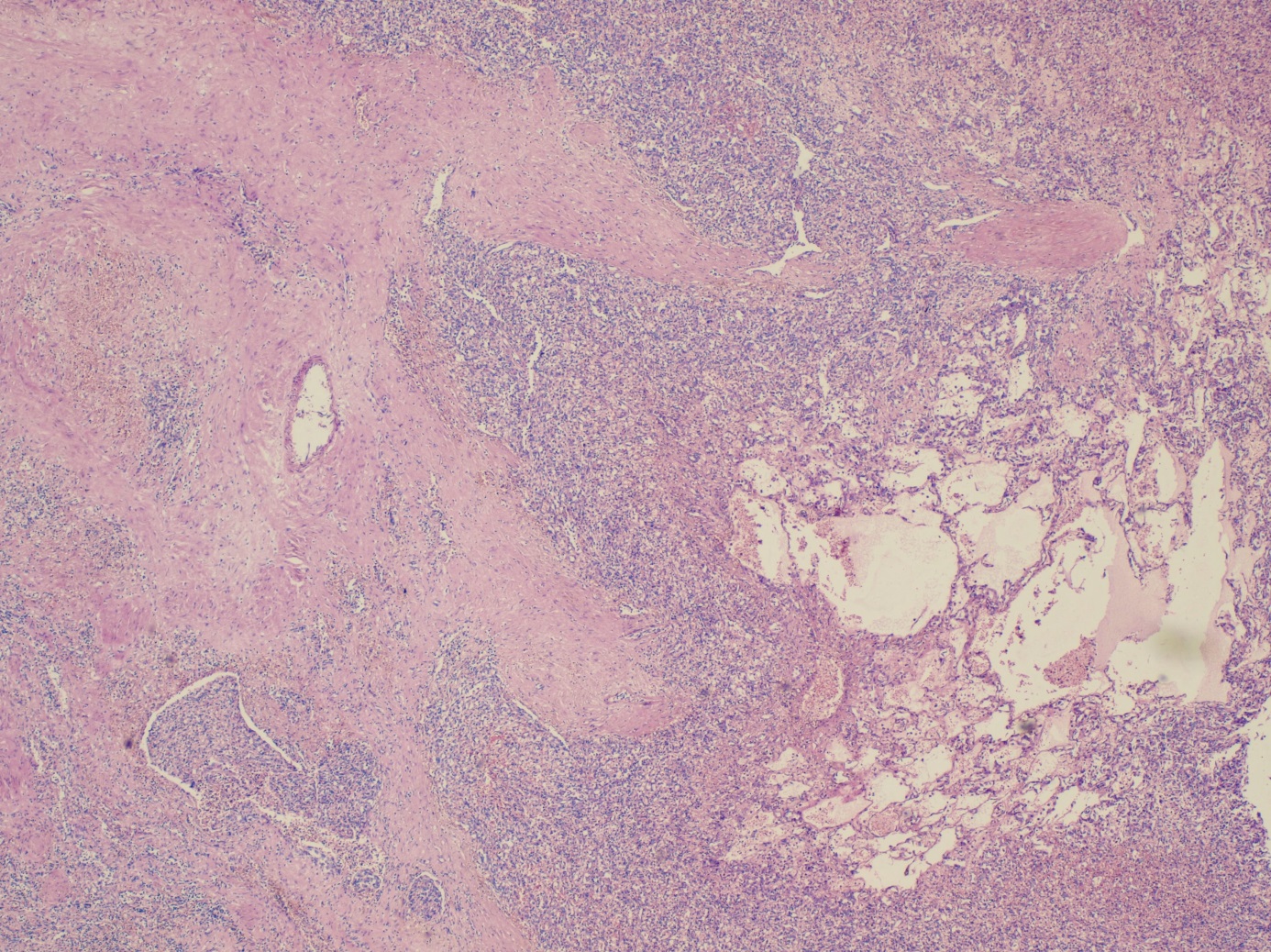 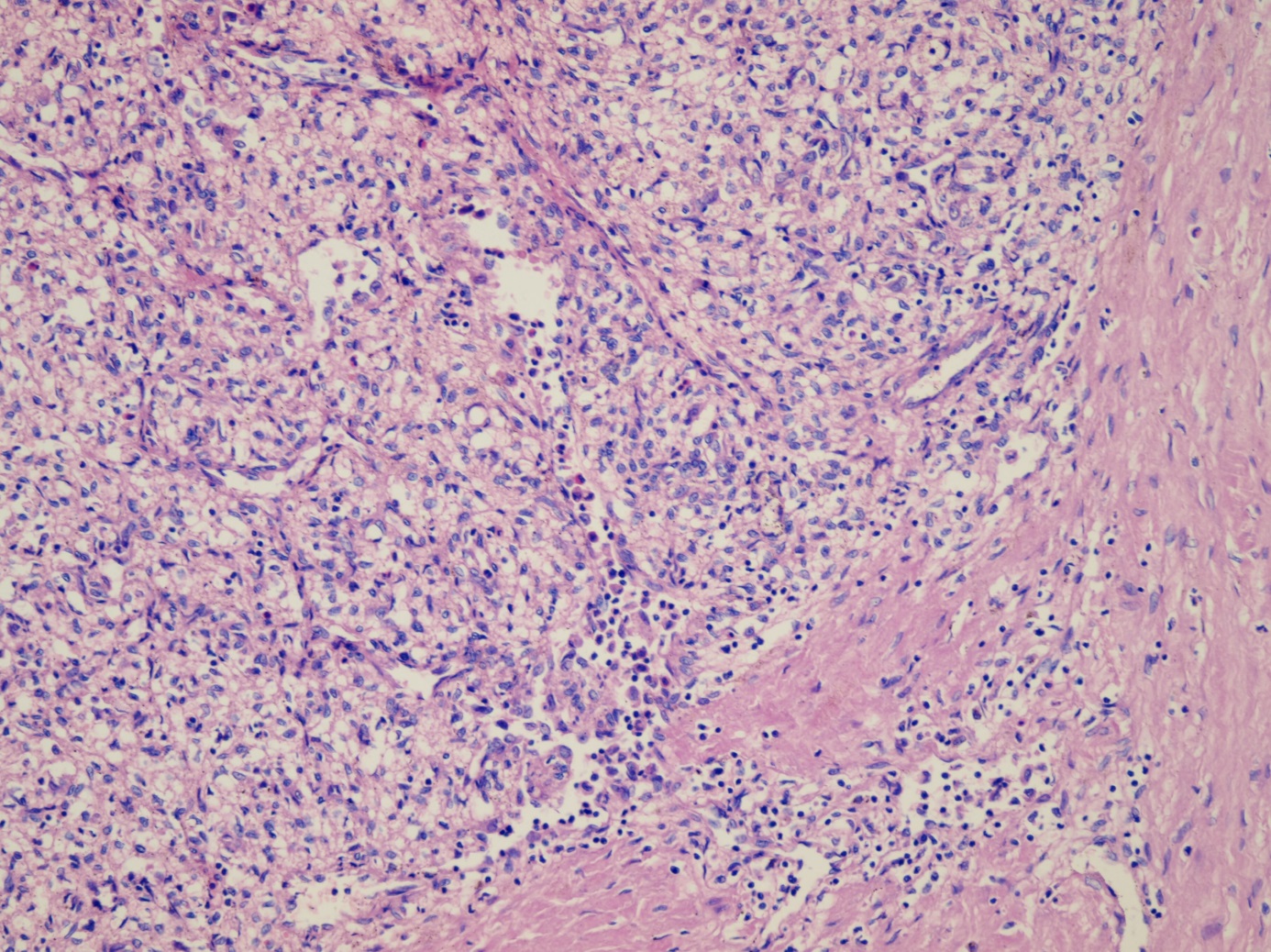 